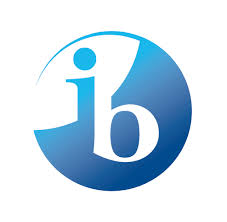 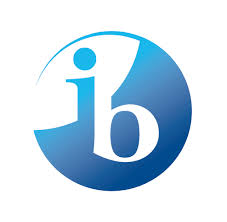 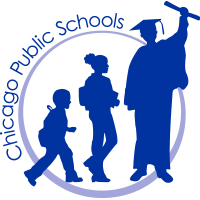 PEIRCE LOCAL SCHOOL COUNCIL MEETING		Thursday, November 15, 2018   *****6:00 pm *****GymnatoriumNOTE: Please Enter at Door #8AGENDAChair Calls Meeting to Order at 6:02pm                 Roll Call (In person, phone, video) - Present were Lori Zaimi (LZ), Evan Trad (ET), Geri Baumgarten (GB), Gina Eshu (GE), Shelton Jackson (SJ), John Azpeitia (JA), Carl Coates (CC), Eilene Edejer (EE), Joe Dunne (JD), Ariadna Ginez (AG), Bill Kennedy (BK) and Aisha Noble (AN). Bill Kennedy (BK) arrived at 6:06pm.Approval of the Order of the AgendaBK moves, GE seconds, all in favor, motion passes. Items Needing Council ApprovalMinutes of the October 18, 2018 Special MeetingEE: Please edit to reflect the budget vote. GE moves to approve the minutes, CC seconds, motion passes unanimously. Student Council Report – ET student council is in session and they chose local (Red Door Animal Shelter) and global charity (CARE). They do not yet have a student rep in attendance. They were also introduced to WE philosophy. Public Participation – noneOld Business - noneNew BusinessState of the School PresentationLZ presentedPrincipal EvaluationPicture Contract GE – Let’s discuss in December. Committee ReportsBAC – no report, there is a meeting in a couple of Fridays.PAC – discussed the racial equity group led by Megan Brand Holmberg and what is needed regarding funding for these workshops. Continued conversations happening. FOP – JD – heard Matt Brown and Megan Brand Holmberg re: Racial Equity program. FOP is pretty well funded right now to hit the priority list. PPLC – ET will e-mail report, see attachment. PSO – no report.Principal Evaluation – all surveys were completed and Eilene has been compiling data. 55 staff/teachers, 135 parents. Safety & Security – no report. Others – none. Principal’s Report – LZ provided report. Least Restrictive EnvironmentPublic Participation – none Fundraising – no report. Budget – LZ – at the last LSC meeting we allocated funds to technology which we purchased, .5 music teacher was hired and her schedule is in the process of being finalized. Has not had much success hiring for the additional 2 teacher positions, but one candidate has come through and LZ is creating a hiring committee.Transfer of Funds – no reportFederalStateInternal Accounts – in December.  Approval of Internal AccountsAnnouncements GE - Book Fair success so far. UNICEF a success. Executive SessionJD moves to go into executive session for the purpose of discussing principal evaluation, inviting Luis from CPS, EE seconds. All in favor, motion passes unanimously. LZ exited room. Exec session entered at 8pm, recording begins. JD moves to exit executive session, GE seconds, vote passes unanimously and executive session ends at 8:59pm.Motion to Adjourn CC moves to adjourn meeting, JA seconds, motion passes unanimously and meeting ends at 9:05pm.